1. sz. mellékletBemutatkozó füzet:híd nevekép a hídrólTervező(k): név 1, 					arckép
	(név 2)		arckép
	(név 3)				arckép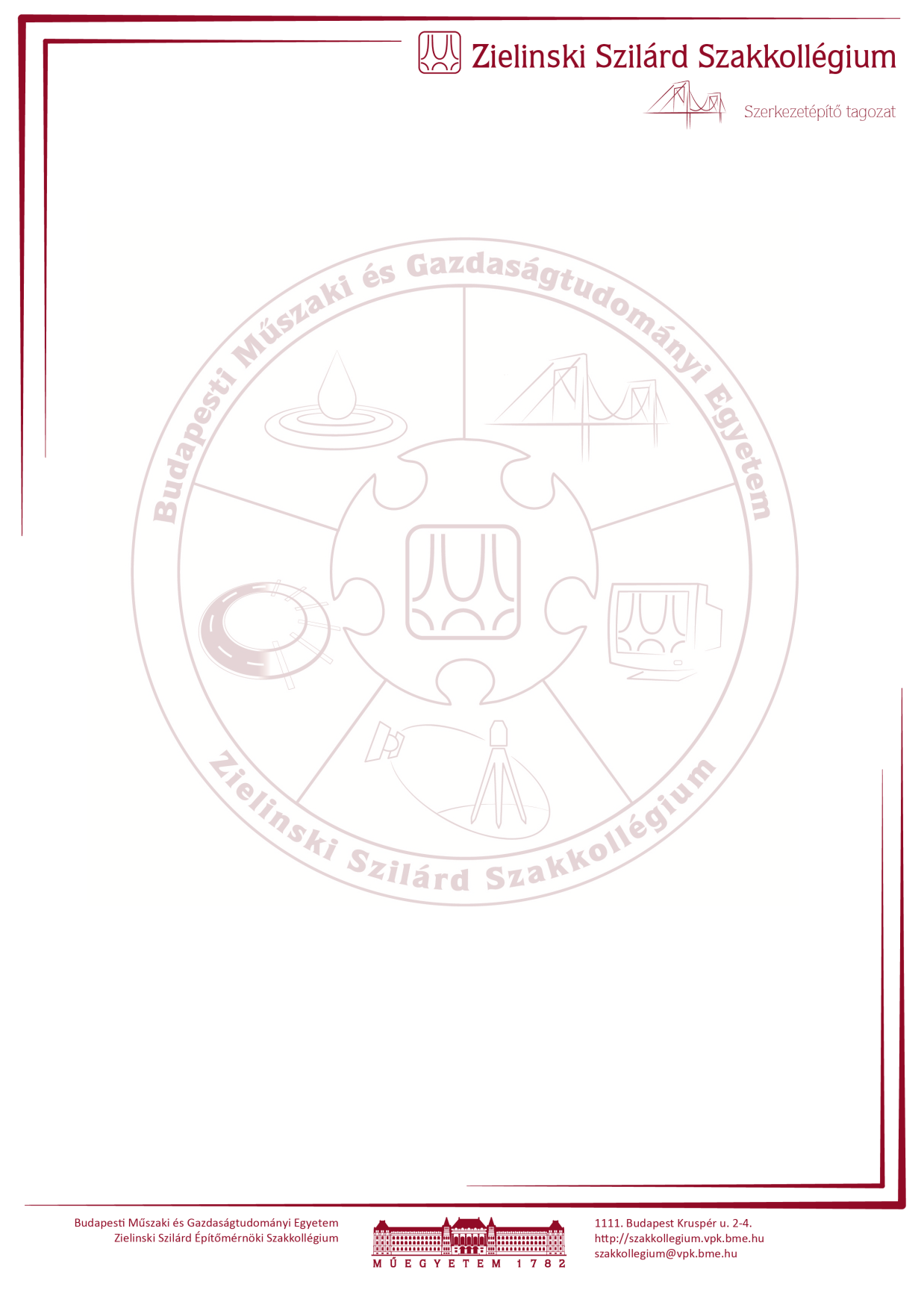 Tervező(k) bemutatkozásaA füzet egyes oldalain sárgával vannak kiemelve azok a mezők, amelyeket a versenyzőnek ki kell töltenie, át kell írnia. Az ehhez hasonló utasításokat, magyarázatokat tartalmazó részeket természetesen szintén ki kell törölnie. Az adott részek formázását a betűtípus (ISOCPEUR) és -méret kivételével csak szükség esetén változtassa meg. Figyelem, a füzet minden oldala A5 méretű (148x210 mm), figyeljünk erre a képek méretezésénél!A füzetet legkésőbb a verseny előtt három nappal elektronikusan, .docx formátumban el kell juttatni valamelyik szervezőnek. A szervező ezután átnézi a formázás helyességét, elhelyezi a fejléceket és elkészíti a nyomtatványt megfelelő példányszámban.A tervezők bemutatkozásánál azt várjuk, hogy pár mondatban leírják: honnan jöttek, melyik évfolyamba járnak (ha van, akkor melyik szakirányra), melyik egyetemi körnek tagjai (ha van ilyen). Írjanak eddigi szakmai tevékenységükről és fejtsék ki, hogy miért vágtak bele a Hídépítő Versenybe. Fotó kicsit nagyobb méretben beilleszthető. Terjedelem: legfeljebb 1 oldal.,,bemutatkozás,ElőtanulmányKérjük, mindenképpen készüljön előtanulmány! Terjedelme minimum 3 darab A5-ös oldal, amelyben a képek aránya ne haladja meg az 1/3-ot. Az előtanulmányban javasoljuk mutatni azokat a hasonló megépült, vagy tervezett szerkezeteket, természetben előforduló alakzatokat, stb., amelyek ötletként szolgáltak a híd tervezésénél. Ezek leírását megfelelő szakmaisággal, közérthető nyelvezetben, adatok feltüntetésével és a felhasznált irodalom felsorolásával kérjük elkészíteni..........előtanulmány szövege.....................előtanulmány szövege........................előtanulmány szövege...........A híd modellezéseA hidak erőjátékát kötelezően ki kell számítani a tervezés folyamán és a szerkezeti elemeket erre méretezni kell. Ehhez használhatóak végeselemes programok, kézi méretezési eljárások, vagy grafostatikai eljárás, esetleg ezek kombinációja. 1-2 darab A5-ös oldalban be kell mutatni a statikai modellt ábrákkal és a számított eredményekkel. A leírás végén mellékelni kell a felhasznált szakirodalom jegyzékét. A képek aránya tetszőleges.......modellezés leírása........................modellezés leírása..........A híd építése2-3 darab A5-ös oldalban a híd készítési folyamatának bemutatása. A képek aránya tetszőleges.Megemlítendő az anyagbeszerzés helye, az előkészítési munkák, az illesztésekhez használt technológia, felületek és díszítő elemek kidolgozása, illetve a tervezés során esetleg elvégzett kísérletek, próbaterhelések is. Kiemelendők a modelltől való eltérések és azok okai........építés bemutatása........................építés bemutatása.........................építés bemutatása.........Az elkészült hídmodellfotó a végleges hídról (a keret kitörlendő)híd neveA híd adatai:Két/Három/Négytámaszú híd (a helyes maradjon)Fő anyaga: tervező szerintLegnagyobb nyílásköz: xx mmLegnagyobb szélesség: xx mmLegnagyobb magasság: xx mmTervező által mért tömeg: xx gNévadás rövid magyarázata: Azért ezt a nevet adtam neki, mert a kedvenc hidamra emlékeztet.Teherbírásbecslés:Tönkremenetel helye ( 4 vagy 0 pont ):kép, vagy hivatkozás korábbi képre,rajta bejelölve, vagy szóban leírva
(a keret kitörlendő)Tönkremenetel módja ( 4 vagy 0 pont ): 
pontos meghatározásTönkremenetel teherszintje (maximum 10 pont): xx N
(A pontszámítás részleteit lásd: 2. sz. melléklet!)Részletes anyagkimutatásPontozási szempontok kifejtéseA zsűri négy szempont alapján pontozza a hídmodelleket és azok tervezőit. Ezek sorban:Kreativitás (maximum 7 pont): a tervezés során felhasznált saját ötletek mennyisége, eredetisége. Az elképzelt szerkezet technikai megoldásai, az újító szándék megléte.Anyagválasztás (maximum 6 pont): a felhasznált anyagok különlegessége alapján. Szempont lehet még az alapanyagok beszerzési helye, esetleg nem szokványos felhasználása.Kivitelezés (maximum 7 pont): az elkészült híd külleme, az illesztések minősége, a csomópontok kialakításának pontossága, a felületek kidolgozásának minősége, a megfelelő anyaghasználat és a különböző díszítések alapján.Prezentáció (maximum 10 pont): az induló felkészültsége alapján. Ide tartozik a kézben tartott Bemutatkozó füzet tartalmának minősítése, az induló által megtartott előadás minősége és az esetleges kérdésekre való válaszadás értékelése.A zsűri által maximálisan 30 pont adható.Zsűri tölti kiHíd anyaga (aláhúzással jelölve):fa, acél, alumínium, szénszál, műanyag, beton, vasbeton, egyébKreativitás:	/7 pontAnyagválasztás:	/6 pontKivitelezés:	/7 pontPrezentáció:	/10 pont	Összesen:	/30 pontZsűri aláírása:MegnevezésMenny.Tömeg [g]Méret [mm]Megjegyzéselem egyértelmű nevedarabgrammbanlegnagyobbikanyag, minőség, km.hossztartó41231150bükk, 5x5csavar161412acél, M6 5.6pályalemez12611150alumínium, 1150x150kereszttartó3244145fenyő, 5x5alsó zsámoly238160bükk, 7x7kábel8383785acél, 3-szálas sodr.alsó feszítő11101345szénszálragasztó170-két komponensű..Σ xx gtúl kevés sor esetén azegészet új oldalra kérjük